Памятка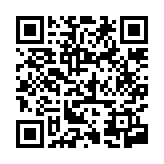 о правилах пожарной безопасности для проживающих в общежитииВ общежитии запрещается:Пользоваться в комнате электронагревательными приборами (обогревателями, мультиварками, микроволновками, кофеварками, кипятильниками, электроплитками и др.);При выходе из общежития оставлять включёнными электроприборы (телевизоры, кондиционеры, лампы освещения и др.);Накрывать включенные торшеры и настольные лампы предметами из легковоспламеняющихся материалов;Курить в общежитии, в том числе электронные сигареты, кальяны и использовать различные системы нагревания табака;Приносить и хранить в комнате пожароопасные вещества и горючие материалы.При срабатывании звукового оповещении о пожаре «Внимание! Пожарная тревога. Всем срочно покинуть помещение!» в здании общежития необходимо: Одеться, взять документы (паспорт, студенческий билет, зачётная книжка); Плотно закрыть все окна;Отключить все электроприборы, выключить освещение, закрыть помещение (не запирая на замок); Старостам по этажам необходимо закрыть окна в коридоре, а также в местах общего пользования (туалеты, умывальные комнаты и кухни);Согласно плану эвакуации, выйти из здания через основной или запасной выход и прибыть в место сбора (центральный вход общежития);Доложить о своем прибытии заведующему общежитием или старосте по этажу;Важно:При обнаружении пожара (открытого пламени, запаха гари, задымления) необходимо сообщить старосте по этажу или коменданту общежития и приступить к эвакуации;Нельзя ходить в задымлённом помещении в полный рост (Дым всегда скапливается в верхней части комнаты или здания, поэтому лучше пригнуться, закрыв нос и рот влажным платком, и выбираться из помещения);Если покинуть здание невозможно, оставайтесь в вашей комнате. Плотно закройте дверь, заткните все щели и вентиляционные отверстия влажными тряпками. Откройте настежь окно и привлекайте к себе внимание криками и помощи, подавайте сигналы пожарным и спасателям.Обо всех полученных травмах (раны, порезы, ушибы, ожоги и т.д) немедленно сообщить старосте по этажу или коменданту общежития.В случае пожара звонить: 01,101- пожарная служба, 112-ЕДДС